Меню ресторана теплохода «Чайка»(Морская прогулка 29 июля 2023 года)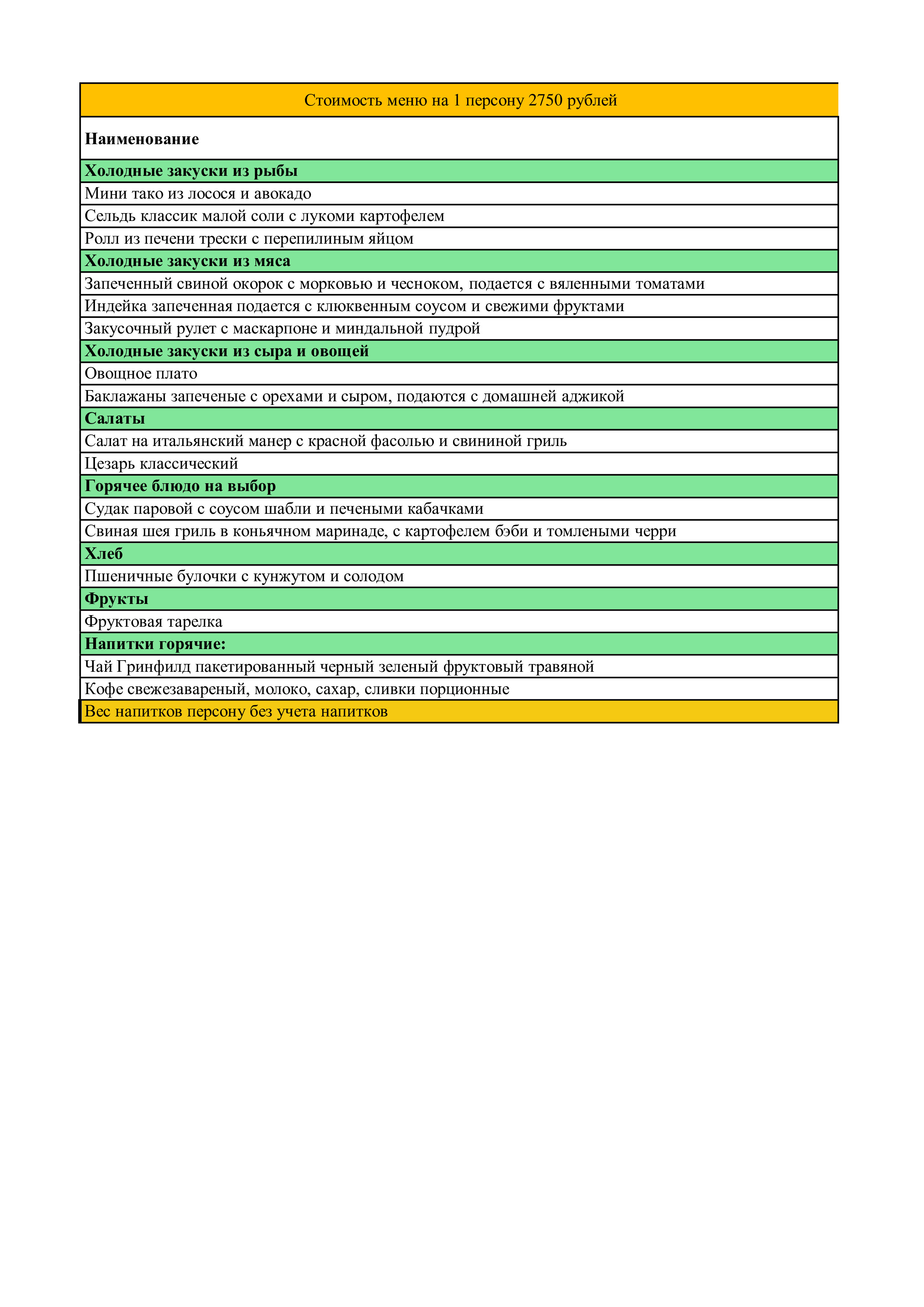 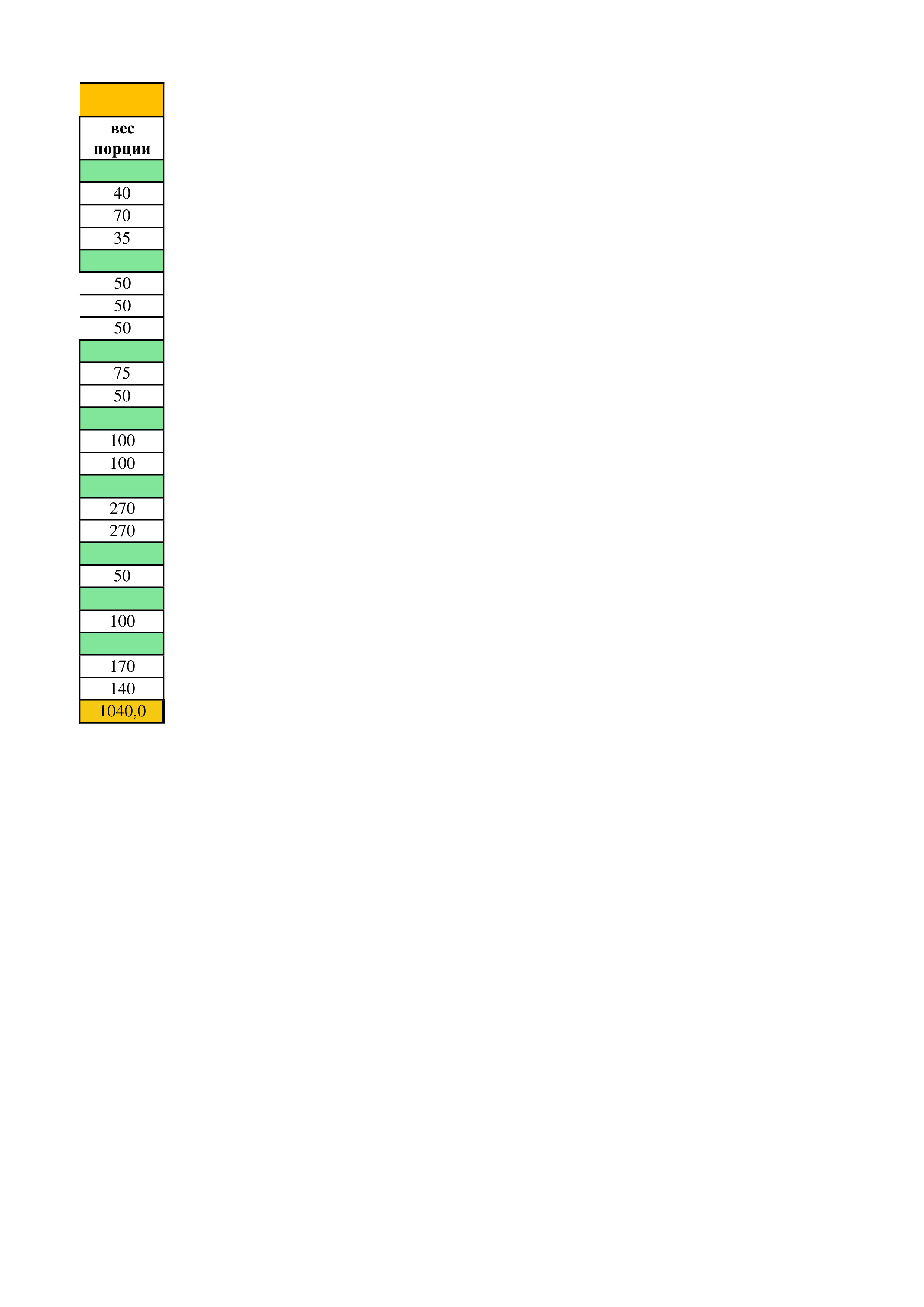 